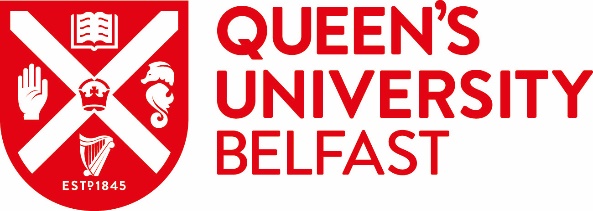 Authorised Driver Registration FormAll University Authorised Drivers, including current and new members of staff, are required to complete the form below.  This form along with the driver’s licence must be submitted to the Insurance Section, Finance Department.Driver / Licence Details (please complete in full)Motoring Accidents (please list all accidents in the last 5 years):Motoring Offences (please list all offences inc. pending convictions in the last 5 years):DeclarationI have provided the necessary information in relation to the University’s Insurance Policy and agree to notify immediately the Insurance Section should any of the above details change during the course of the year:Title:First name:First name:Surname:
Surname:
Job title:
Job title:
Job title:
Date of Birth:       /       / 19
Date of Birth:       /       / 19
School / Department:
School / Department:
School / Department:
School / Department:
School / Department:
Email address:
Email address:
Email address:
Email address:
Email address:
School/Department contact name and email address who has authorised:School/Department contact name and email address who has authorised:School/Department contact name and email address who has authorised:School/Department contact name and email address who has authorised:School/Department contact name and email address who has authorised:DVLNI / DVLA Driving Licence No:
DVLNI / DVLA Driving Licence No:
DVLNI / DVLA Driving Licence No:
DVLNI / DVLA Driving Licence No:
DVLNI / DVLA Driving Licence No:
Date Test Passed:       /       / 19Date Test Passed:       /       / 19Categories of Entitlement:
Categories of Entitlement:
Categories of Entitlement:
Eyesight meets the required standard for driving on a public road (with glasses or corrective lenses, if required)?Eyesight meets the required standard for driving on a public road (with glasses or corrective lenses, if required)?Eyesight meets the required standard for driving on a public road (with glasses or corrective lenses, if required)?Eyesight meets the required standard for driving on a public road (with glasses or corrective lenses, if required)?YES  /  NODetails of Illnesses or Disabilities that may affect your ability to drive:

If so, have the DVLA been notified?  YES  /  NO /  Not Applicable Details of Illnesses or Disabilities that may affect your ability to drive:

If so, have the DVLA been notified?  YES  /  NO /  Not Applicable Details of Illnesses or Disabilities that may affect your ability to drive:

If so, have the DVLA been notified?  YES  /  NO /  Not Applicable Details of Illnesses or Disabilities that may affect your ability to drive:

If so, have the DVLA been notified?  YES  /  NO /  Not Applicable Details of Illnesses or Disabilities that may affect your ability to drive:

If so, have the DVLA been notified?  YES  /  NO /  Not Applicable Date (MM/YYYY)Description of AccidentApprox Costs (£)Fault (Y/N)University Business related (Y/N)Date (MM/YYYY)Description of OffenceFine/Ban/Penalty Points
Signed:                                                                                                                     Date:       /       /

